                     WNIOSEK 1 O PRZYJĘCIE DZIECKA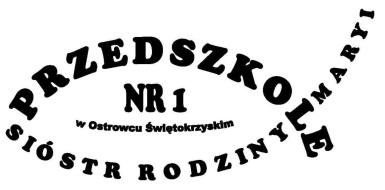                                            OD  DNIA  1 WRZEŚNIA  2022 r.DO KATOLICKIEGO ZESPOŁU EDUKACYJNEGO-  
                 PRZEDSZKOLA NR 1 SIÓSTR RODZINY MARYIw Ostrowcu Świętokrzyskim Ul. Grabowiecka 15NA   ROK   SZKOLNY   2022/23                                                        Wpłynęło Dnia …..………….   (Kartę zapisu należy wypełnić literami drukowanymi)                                                      (wypełnia placówka)Dane dzieckaDane osobowe dzieckaPESELIMIĘ  	DRUGIE IMIĘ  	 NAZWISKODATA URODZENIA   	MIEJSCE URODZENIAAdres zamieszkania dzieckaULICA  	NR DOMU  	NR KOD   	MIEJSCOWOŚĆ                                        GMINAAdres zameldowania dzieckaULICA  	NR DOMU  	NR KOD   	MIEJSCOWOŚĆ                                        GMINAPobyt dziecka w przedszkolu2Godziny pobytu dziecka w placówce: od ………… do …………

*Zmiana godzin pobytu dziecka /zmiany można dokonać 1 raz na pół roku; w pozostałych wypadkach za zgodą dyrekcji- pisemna prośba z uzasadnieniem/:1…………………………………………………………………………………………………………………

2…………………………………………………………………………………………………………………
Posiłki dziecka w przedszkoluDane rodziców / opiekunów prawnychDane matki / opiekunki prawnejImię i nazwisko…………………………………………………………………………………………………

Adres zamieszkania………………………………………………………………………………………….Numer telefonu………………………………………………………………………………………………Zawód wykonywany………………………………………………………………………………………..Miejsce pracy………………………………………………………………………………………………..Adres poczty elektronicznej………………………………………………………………………………… Dane ojca / opiekuna prawnegoImię i nazwisko…………………………………………………………………………………………………

Adres zamieszkania………………………………………………………………………………………….Numer telefonu………………………………………………………………………………………………Zawód wykonywany…………………………………………………………………………………………Miejsce pracy………………………………………………………………………………………………….Adres poczty elektronicznej………………………………………………………………………………… Dodatkowe informacje o dziecku mogące wpływać na funkcjonowanie dziecka w przedszkolualergie…………………………………………………………………………………………………………….………..choroby……………………………………………………………………………………………………..…..………………………………………………………………………………………………………………………………………..wskazania do zajęć korekcyjnych ( zaświadczenie od specjalisty)…………….…………………………………..opieka poradni specjalistycznej (jakiej?) ………………………………………………………………….………….zainteresowania…………………………………………………………………………………………..……..….…….………………………………………………………………………………………………………………………..……..Upoważniam do odbierania mojego dziecka z przedszkola następujące osoby:Wyrażam zgodę na:   (proszę zakreślić  „TAK” lub „NIE”):
publikację wizerunku mojego dziecka oraz wykonywanych przez niego prac do celów edukacyjnych  i promujących Katolicki Zespół Edukacyjny w środkach masowego przekazu                            
                                                                                                                                      TAK /  NIE udział dziecka w  innowacjach pedagogicznych prowadzonych przez przedszkole    TAK  / NIE                             umieszczenie numerów telefonów ( do rodziców/ prawnych opiekunów)  w dzienniku zajęć    
                                                                                                                                     TAK  /  NIE      udział w zajęciach religii rzymsko-katolickiej                                                                TAK  /  NIE                                                      Przedszkole oferuje szereg zajęć dodatkowych  (np. matematyczne, przyrodnicze, muzyczne, sportowe, taneczne )  Proszę uzasadnić, dlaczego chce Pani/Pan, aby dziecko uczęszczało do tutejszego przedszkola/ w przypadku zmiany przedszkola proszę podać powody:…………………………………………………………………………………………………………………………………………………………………………………………………………………………………………………………………………………………………………………………………………………………………………………………………………………………………………………………………………………………………………………………………………………………………………………………………………………………………………………………………………………………………………………………………………………………………………………………………………………………………………………………………………………………………………………………………………………………………………………………………………………………………………………………………………………………………………………………………………………………………………………………………………………………………………………………………………………………………………………………………………………………………………………………………………………………………………………………………………………………………………………………………………………………………………………………………………………………………………………………………………………………………………………………………………………………………………………………………………………………………………………………………………………………………………Wykaz publicznych przedszkoli w Ostrowcu Świętokrzyskim, do których złożono równocześnie wnioski o przyjęcie dziecka, w kolejności od najbardziej do najmniej preferowanego (maksymalnie dwa przedszkola):…………………………………………………………………………………………………….…………………………………………………………………………………………………….
Szkołą rejonową dla mojego dziecka jest: /dotyczy dzieci objętych rocznym przygotowaniem przedszkolnym/………………………………………………………………………………………………………………(numer i adres szkoły)Zobowiązuję się do:dołączenia w przypadku zmiany przedszkola pisemnej opinii wychowawcy grupy, do której uczęszczało dzieckoprzestrzegania postanowień Statutu KZE- Przedszkola nr 1 Sióstr Rodziny Maryiaktywnej współpracy z nauczycielem- wychowawcąpodawania do wiadomości przedszkola jakichkolwiek zmian w podanych wyżej informacjachregularnego uiszczania opłat za przedszkole w wyznaczonym terminieodbierania dziecka z przedszkola w zadeklarowanych godzinach, osobiście lub przez upoważnioną osobę dorosłą zapewniającą dziecku bezpieczeństwo przyprowadzania do przedszkola tylko zdrowego dzieckaOświadczam, że:zapisując dziecko do Katolickiego Zespołu Edukacyjnego- Przedszkola nr 1 Sióstr Rodziny Maryi mam świadomość, że jest to placówka katolicka i zgadzam się na wychowanie dziecka w duchu katolickim, osobiście wspomagając ten proces poprzez aktywną współpracę
 z przedszkolem,akceptuję Statut Przedszkola, Program Wychowawczo-profilaktyczny, Program Adaptacyjny, Koncepcję pracy przedszkola oraz zobowiązuję się do postępowania zgodnie 
z ich ustaleniami,jestem świadoma/y odpowiedzialności karnej za złożenie fałszywego oświadczenia,wyrażam zgodę na przetwarzanie danych osobowych zawartych w niniejszym wniosku, 
do celów związanych z realizacją zadań statutowych przedszkola, zgodnie z ustawą art. 13 ust. 1 i 2 rozporządzenia Parlamentu Europejskiego i Rady (UE) 2016/679 z dnia 27 kwietnia 2016 r. w sprawie ochrony osób fizycznych w związku z przetwarzaniem danych osobowych i w sprawie swobodnego przepływu takich danych oraz uchylenia dyrektywy 95/46/WE (Dz. Urz. UE L 119/1, z 4 maja 2016 r.), zwanego dalej RODO.
 Administratorem Pani/Pana danych osobowych jest Katolicki Zespół Edukacyjny z/s w Ostrowcu Świętokrzyskim, ul. Grabowiecka 15, 27-400 Ostrowiec Św. /dalej jako Zespół lub KZE/- tel. (41) 247-75-63, kom. 662-078-966, e-mail: kze.ostrowiec@gmail.com  obejmujący:-Katolicką Publiczną Szkołę Podstawową im. św. Zygmunta Szczęsnego Felińskiego 
w Ostrowcu Świętokrzyskim,-Przedszkole Nr 1 Sióstr Rodziny Maryi w Ostrowcu ŚwiętokrzyskimData……………………….		Czytelne podpisy: ……………………….…………………………………
                                                                      	(matka/opiekunka prawna)	……………………….…………………………………
                                                                      	(ojciec/opiekun prawny)Przypominamy, że złożony wniosek może zostać odrzucony z przyczyn formalnych, 
jeżeli będzie niepoprawnie wypełniony.I etap rekrutacji -WYPEŁNIA KOMISJA REKRUTACYJNAPotwierdzenie spełniania kryteriów określonych w ustawie. II etap rekrutacji-WYPEŁNIA KOMISJA REKRUTACYJNAPotwierdzenie spełniania kryteriów określonych przez organ prowadzący. DECYZJA  KOMISJI  REKRUTACYJNEJSuma punktów kwalifikacyjnych ……………………………………………………………………..Komisja Rekrutacyjna na posiedzeniu w dn. …………………………………………………………Zakwalifikowała ww. dziecko do Katolickiego Zespołu Edukacyjnego- Przedszkola Nr 1 Sióstr Rodziny Maryi na rok szkolny 2022/23Nie zakwalifikowała dziecka z powodu:………………………………………………………………………………………………………………………………………………………………………………………………………………………………………………………………………………………………………………………………………………………………………………………………………………………………………………………………………………………………………………………………………………………………………………………………podpis przewodniczącegoKomisji Rekrutacyjnejprzed wypełnianiem wniosku należy zapoznać się z regulaminem rekrutacji dostępnym 
w placówce i na stronie internetowejprzedszkole pracuje w godz. od 6.30 do 16.30; bezpłatny czas realizacji podstawy programowej wychowania przedszkolnego zgodnie z harmonogramem grupy (nie krótszy niż 5 godzin)wielodzietność rodziny oznacza rodzinę wychowującą troje i więcej dzieci,odpowiednie załączniki dołączyć do wniosku; wzory oświadczeń dostępne w placówce orzeczenie o potrzebie kształcenia specjalnego wydane ze względu na niepełnosprawność, orzeczenie 
o niepełnosprawności lub o stopniu niepełnosprawności lub orzeczenie równoważne w rozumieniu przepisów ustawy z dnia 27 sierpnia 1997 r. rehabilitacji zawodowej i społecznej oraz zatrudnianiu osób niepełnosprawnych (Dz. U. z 2011 r. nr 127, poz. 721 ze zm.).samotne wychowywanie dziecka oznacza wychowywanie dziecka przez pannę, kawalera, wdowę, wdowca, osobę pozostającą w separacji orzeczonej prawomocnym wyrokiem sądu, osobę rozwiedzioną, chyba, że osoba taka  wychowuje co najmniej jedno dziecko z jego rodzicem.prawomocny wyrok sądu rodzinnego orzekający rozwód lub separację lub akt zgonu oraz oświadczenie o samotnym wychowywaniu dziecka oraz niewychowywaniu żadnego dziecka wspólnie z jego rodzicem).dokument potwierdzający objęcie dziecka pieczą zastępczą zgodnie z ustawą z dnia 9 czerwca 2011 r.
 o wspieraniu rodziny i systemie pieczy zastępczej (Dz. U. z 2013 r. poz.135 ze zmianami Dz.U. z 2013 r. poz.154, 866,1650. - tekst jednolity nie uwzględnia zmiany ogłoszonej w Dz. U. z 2012 r. poz.1519).Ostrowiec Świętokrzyski, ……………………………...(data)Oświadczenieo wielodzietności rodziny kandydata*Ja, niżej podpisany/a ……………………………………………………………………………(imię i nazwisko)zamieszkały/a ………………………………………………………………………..………….(adres zamieszkania).legitymujący/a się dowodem osobistym ……………………………………………….……….(seria i numer)wydanym przez ………………………………………………………………………….……..oświadczam, że moje dziecko…………………………………………………… wychowuje                             (imię i nazwisko kandydata) się w rodzinie wielodzietnej.Ponadto oświadczam, że jestem świadomy/a odpowiedzialności karnej za złożenie fałszywego oświadczenia.…………………………………….         (podpis rodzica/ opiekuna prawnego)* Zgodnie z art. 4 pkt.42 ustawy z dnia 14 grudnia 2016 r. Prawo Oświatowe (Dz. U. z 2020 r. poz. 910 i 1378 oraz z 2021 r. poz. 4) należy przez to rozumieć rodzinę wychowującą troje i więcej dzieci .Ostrowiec Świętokrzyski, ……………………………………...(data)Oświadczenieo zatrudnieniu lub prowadzeniu działalności gospodarczejJa, niżej podpisany/a …………………………………….………………………….….………(imię i nazwisko)zamieszkały/a ………………………………………………….……………………………….(adres zamieszkania)legitymujący/a się dowodem osobistym ……………………………………………………….(seria i numer)wydanym przez …………….…………………….…..……….……….………….…….….…...Jestem świadomy/a odpowiedzialności karnej za złożenie fałszywego oświadczenia.Oświadczam, że: pracuję, prowadzę działalność gospodarczą*.……………………………………(podpis)* - niepotrzebne skreślić.Ostrowiec Świętokrzyski, ……………………………...(data)Oświadczenieo samotnym wychowywaniu dzieckaoraz niewychowywaniu żadnego dziecka wspólnie z jego rodzicem*Ja, niżej podpisany/a ……………………………………………………………………………(imię i nazwisko)zamieszkały/a ………………………………………………………………………..………….(adres zamieszkania).legitymujący/a się dowodem osobistym ……………………………………………….……….(seria i numer)wydanym przez ………………………………………………………………………….……..oświadczam, że samotnie wychowuję dziecko…………………………………………… ….                                                                      (imię i nazwisko kandydata) oraz nie wychowuję żadnego dziecka wspólnie z jego rodzicem.Ponadto oświadczam, że jestem świadomy/a odpowiedzialności karnej za złożenie fałszywego oświadczenia.…………………………………….         (podpis rodzica/ opiekuna prawnego)* Zgodnie z art. 4 pkt.42 ustawy z dnia 14 grudnia 2016 r. Prawo Oświatowe (Dz. U. z 2020 r. poz. 910 i 1378 oraz z 2021 r. poz. 4) samotne wychowanie dziecka oznacza wychowanie dziecka przez pannę, wdowę, wdowca, osobę pozostającą w separacji orzeczonej prawomocnym wyrokiem sądu, osobę rozwiedzioną chyba że osoba taka wychowuje wspólnie co najmniej jedno dziecko z jego rodzicem.----śniadanie (wpisać „TAK” lub „NIE”) w godz.8.00 -9.00obiad (wpisać „TAK” lub „NIE”) w godz.11.15 -12.15podwieczorek  (wpisać „TAK” lub „NIE”) w godz.14.00Lp.Imię i nazwiskoSeria i nr dowodu osobistegoStopień pokrewieństwa1.2.3.4.5.Lp.Kryteria ustawoweDokumenty potwierdzająceDostarczone załączniki (x)Wartość punktowaWielodzietność rodziny dziecka 3Oświadczenie rodzica41Niepełnosprawność  kandydataOryginały dokumentów, notarialnie poświadczo-ne kopie lub urzędowo poświadczone odpisy, wyciągi z dokumentów  lub kopie poświadczone przez rodzica1Niepełnosprawność jednego z rodziców kandydataOryginały dokumentów, notarialnie poświadczo-ne kopie lub urzędowo poświadczone odpisy, wyciągi z dokumentów  lub kopie poświadczone przez rodzica1Niepełnosprawność obojga rodziców kandydataOryginały dokumentów, notarialnie poświadczo-ne kopie lub urzędowo poświadczone odpisy, wyciągi z dokumentów  lub kopie poświadczone przez rodzica1Niepełnosprawność rodzeństwa kandydataOryginały dokumentów, notarialnie poświadczo-ne kopie lub urzędowo poświadczone odpisy, wyciągi z dokumentów  lub kopie poświadczone przez rodzica1Samotne wychowywanie kandydata w rodzinie5Oryginały dokumentów, notarialnie poświadczo-ne kopie lub urzędowo poświadczone odpisy, wyciągi z dokumentów  lub kopie poświadczone przez rodzica17.Objęcie kandydata pieczą zastępcząOświadczenie rodzica61Lp.Kryteria organu prowadzącegoDokumenty potwierdzająceDostarczone załączniki (x)Wartość punktowa1.Dziecko, którego rodzeństwo uczęszcza do Katolickiego Zespołu EdukacyjnegoZaświadczenie dyrektora KZE42.Zatrudnienie lub prowadzenie działalności gospodarczej przez oboje rodziców lub zatrudnienie rodzica/ prawnego opiekuna samotnie wychowującego dzieckoZaświadczenie o zatrudnieniu23. Rodzic jest pracownikiem KZEZaświadczenie dyrektora KZE24.Kandydat, który w roku szkolnym poprzedzającym postępowanie rekrutacyjne ubiegał się o przyjęcie do przedszkola i nie został przyjętyNa podstawie dokumentów placówki15.Potrzeba wsparcia religijnego w duchu katolickim w wychowywaniu dzieckaUzasadnienie zawarte we wniosku0- 3